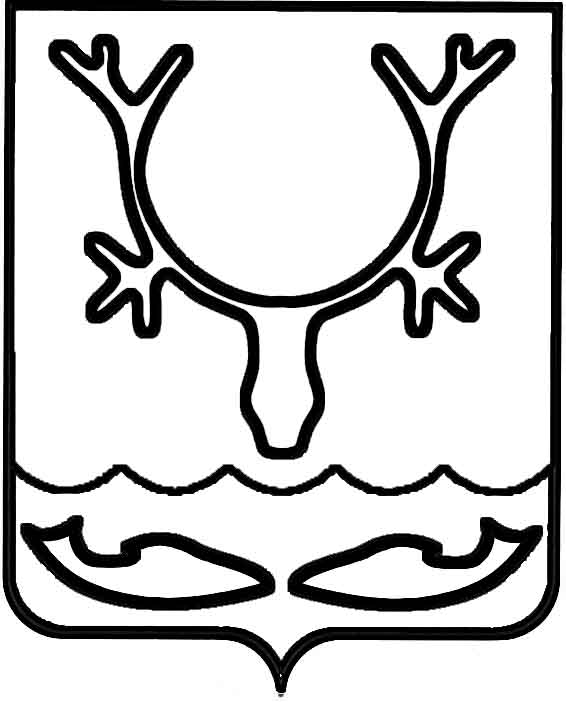 Администрация МО "Городской округ "Город Нарьян-Мар"ПОСТАНОВЛЕНИЕот “____” __________________ № ____________		г. Нарьян-МарО внесении изменения в постановление Администрации МО "Городской округ         "Город Нарьян-Мар" от 18.10.2016 № 1088                             "Об организации транспортного обслуживания населения на муниципальных маршрутах МО "Городской округ "Город Нарьян-Мар"В целях приведения нормативного правового акта в соответствие 
с законодательством Российской Федерации Администрация МО "Городской округ "Город Нарьян-Мар" П О С Т А Н О В Л Я Е Т:Внести изменение в постановление Администрации МО "Городской округ "Город Нарьян-Мар" от 18.10.2016 № 1088 "Об организации транспортного обслуживания населения на муниципальных маршрутах МО "Городской округ "Город Нарьян-Мар", изложив преамбулу в следующей редакции: "В соответствии с пунктом 7 статьи 16 Федерального закона от 06.10.2003 
№ 131-ФЗ "Об общих принципах организации местного самоуправления                         в Российской Федерации", Федеральным законом от 13.07.2015 № 220-ФЗ                  "Об организации регулярных перевозок пассажиров и багажа автомобильным транспортом и городским наземным электрическим транспортом в Российской Федерации и о внесении изменений в отдельные законодательные акты Российской Федерации", в целях упорядочения пассажирских перевозок в г. Нарьян-Маре Администрация МО "Городской округ "Город Нарьян-Мар"П О С Т А Н О В Л Я Е Т:".2.	Настоящее постановление вступает в силу со дня его официального опубликования.0512.2018950И.о. главы МО "Городской округ "Город Нарьян-Мар" А.Н.Бережной